ПАСПОРТ СТАРТАП-ПРОЕКТА«_30_» _ноября_ 2022 г.Основной капитал:Рабочие места – 240 000 руб., 2. Инструменты – 500 000 руб., Оборотный капитал: 1. ФОТ=190 000*1,3=175 500 руб. (с учетом налогов 30%) 2. Аренда офиса=15 000 руб. 3. Офисные нужды=3 000 руб.План продажПлан доходов и расходовСтавка дисконта (R=17%)1. Чистый дисконтированный доход:руб. За 3 года реализации проекта инвестор возвращает вложенные инвестиции и дополнительно зарабатывает 73 559 руб.2. Индекс доходности: . На каждый руб. вложенных средств инвестор получает 2,6 коп. ЧП. Рентабельность проекта = 2,6%3. Внутренняя норма доходности:IRR=19%. - диапазон финансовой прочности.4. г. –дисконтированный срок окупаемости.Данный проект является рентабельным, срок окупаемости – до 3 лет.График ГантаКалендарный план (структурная декомпозиция работ)Команда проектаSMART-анализТехническое описание объектаСоздание проекта для поддержания комфортного микроклимата с помощью установки механической вентиляции, установка, монтаж, поверочно-конструкторский расчет имеющейся системы. Внедрение энергосберегающих мероприятий, а также установка утилизаторов теплоты вытяжного и наружного воздуха после ТЭО.Примером внедрения данной услуги является учебно-лабораторный корпус «Д» ИГЭУ (на примере мансардного этажа). В помещениях рассмотренного объекта необходимо поддерживать допустимые параметры микроклимата, где люди заняты интенсивным умственным трудом, нормируется температура, скорость воздуха и частота воздухообмена.Выбранная система обеспечения микроклимата включает в себя систему водяного отопления, систему охлаждения и систему механической приточно-вытяжной вентиляции, также предусмотрена система местной вентиляции в санитарных узлах.Для обоснования целесообразности применения разработанных мероприятий потребителю был выполнен: расчёт воздухообмена во всех помещениях в тёплый и холодный периоды года, также был произведен поверочно-конструкторский расчет системы вентиляции, в результате которого были подобраны необходимые новые воздуховоды для обеспечения требуемого воздухообмена в помещениях. По результатам выполнения технико-экономического анализа был определен срок окупаемости, который для потребителя составил 8 лет, а для компании – 2,9 года. Для приточной ивытяжной вентиляции были проверены вентиляторы и была рассчитана необходимая частота вращения.По результатам расчёта в программе LATS-MultiV были подобраны сплит-системы с различной производительностью холода. Был предложен утилизатор теплоты вытяжного воздуха. Приняли реверсивный тепловой насос схемы «воздух-воздух» для подогрева приточного воздуха c циркулирующим хладагентом R-134а.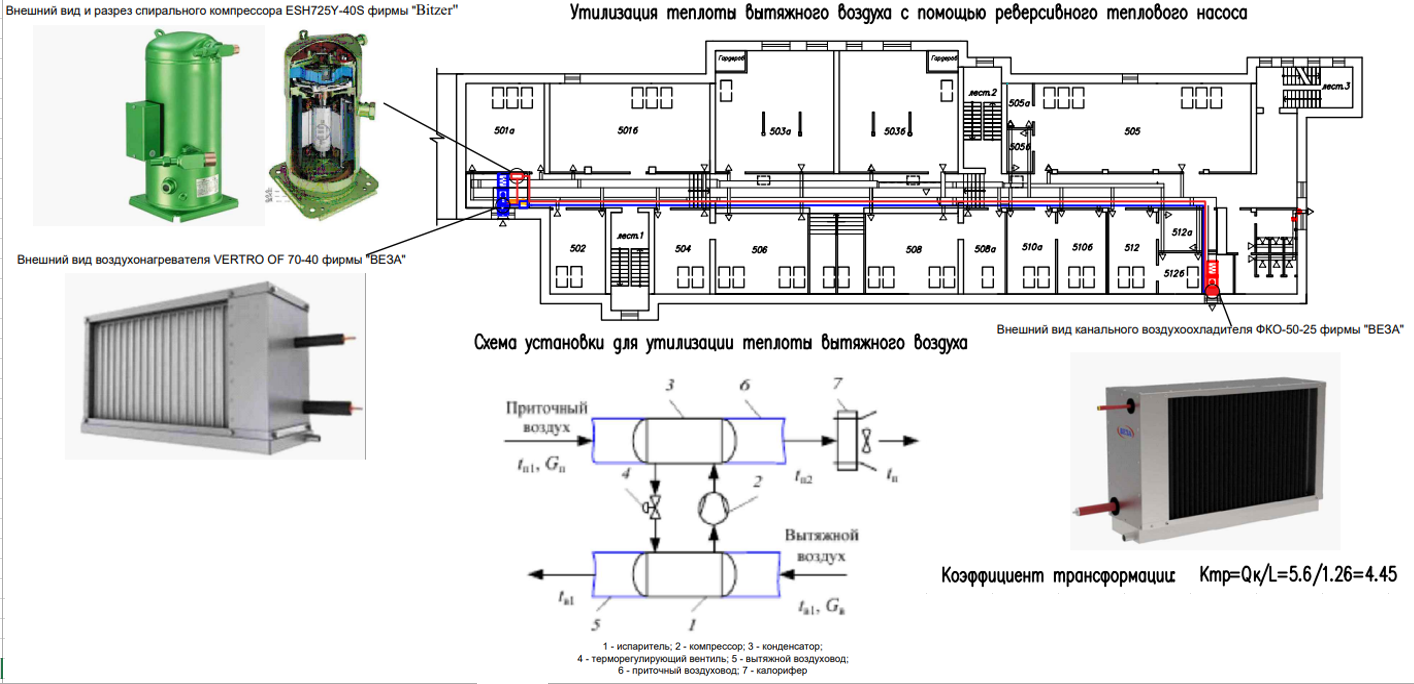 Рисунок 1 –Утилизация теплоты вытяжного воздуха с помощью реверсивного теплового насоса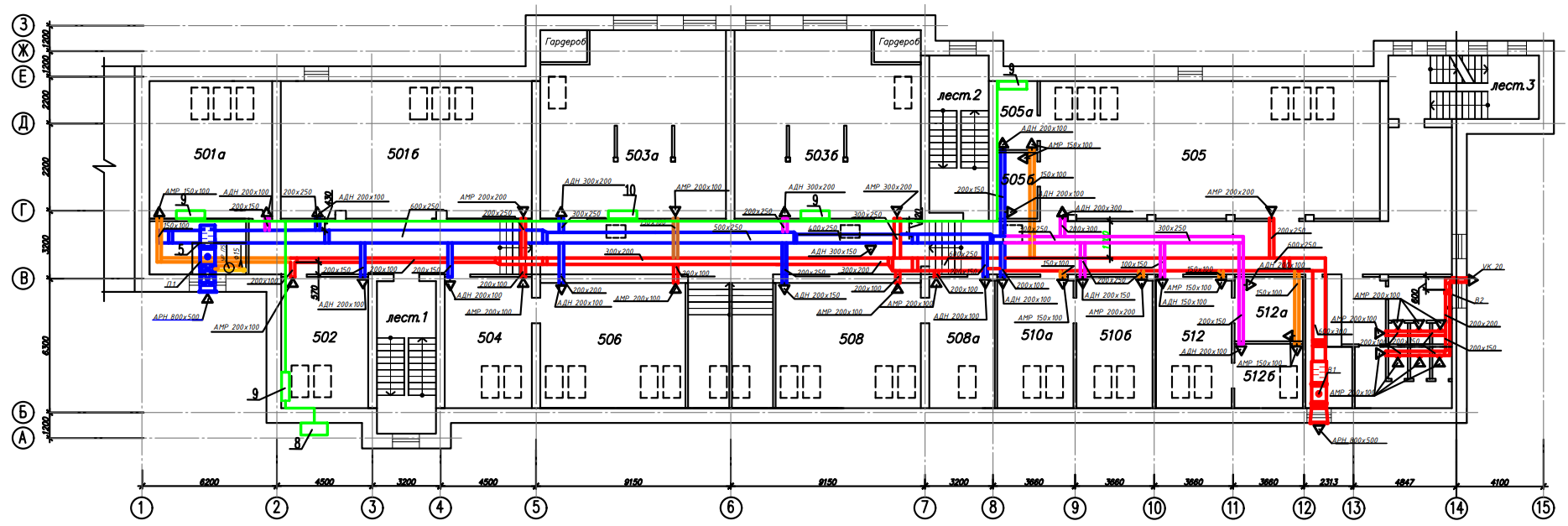 Рисунок 2 –План реконструированной системы вентиляции с утилизацией теплоты наружного воздуха с помощью сплит-системыВывод: данный проект является рентабельным, срок окупаемости 2,9 года. Основные риски были проработаны и составлен четкий план реагированияНаименование Получателя грантаФедеральное государственное бюджетное образовательное учреждение высшего образования «Ивановский государственный энергетический университет имени В.И. Ленина»ИНН Грантополучателя3731000308Наименование акселерационной программыАкселерационная программа «ProEcology»Дата начала реализации акселерационной программы01.10.2022Дата заключения и номер Договораот 10.10.2022  № 70-2022-0008161. Общая информация о стартап-проекте1. Общая информация о стартап-проектеНазвание стартап-проектаЭнергосберегающие системы по созданию микроклимата в общественных зданиях на основе утилизации тепловой энергии наружного и вытяжного воздуха с помощью теплонасосной установки.Команда стартап-проекта1. Быкова И. А., студ. гр. 2-4М2. Садертинова В. А., студ. гр. 2-4М3. Кряжева А. А., студ. гр. 2-4М4. Потемкина В. О., студ. гр. 2-4МТехнологическое направлениеПроВИЭОписание стартап-проекта(технология/услуга/
продукт)ТехнологияРазработка проекта и монтаж оборудования, которое позволяет снизить затраты на ТЭР с помощью применения технологий утилизации теплоты вытяжного и наружного воздуха при поддержании уровня микроклимата.Вытяжной воздух из системы вентиляции обладает большим энергосберегающим потенциалом, который может быть использован при работе систем по организации микроклимата. Теплота вытяжного воздуха может быть использована при подогреве наружного (приточного) воздуха, непосредственно в поверхностном теплоутилизаторе, в камере смешения, а также в теплонасосных установках. Теплота наружного воздуха, как возобновляемого источника энергии, может быть использована для подогрева воздуха в помещениях в сптил-системах, работающих в реверсивном режиме. Теплота вытяжного и наружного воздуха также может быть использована для других целей, например, для ГВС. Актуальность стартап-проекта(описание проблемы и решения проблемы)В приказе Минстроя России от 17.11.2017 г №1550/пр «Об утверждении требований энергетической эффективности зданий, строений, сооружений» устанавливаются требования по снижению удельного расхода тепловой энергии (на 50 % - с 1 января 2028 года для вновь создаваемых зданий), а также рекомендуется устанавливать в инженерные системы объектов возобновляемые и альтернативные источники энергии(при наличии технической возможности и технико-экономического обоснования).Сокращение потребления ТЭР приводит к снижению себестоимости продукции, производимой на предприятии и повышению его конкурентоспособности. Следовательно, уменьшение затрат на ТЭР и утилизация теплоты вытяжного и наружного воздуха для поддержания параметров микроклимата являются актуальными задачами.Технологические рискиМатрица рисковЗначения в поле «Вероятность возникновения»: 0,2 – не возникнут; 0,4 – маловероятны; 0,6 – средняя вероятность; 0,8 – очень вероятны; 1 – почти произошло.Значения в поле «Влияние»: 0,2 – незначительное; 0,4 – минимальное; 0,6 – среднее; 0,8 – критичное; 1 – очень сильное.Значение в поле «Вес риска» - произведение значений в полях «Вероятность возникновения» и «Влияние».Потенциальные заказчикиПроизводственный комплекс, крупные арендаторы, девелоперы, собственники предприятий Бизнес-модель стартап-проекта(как вы планируете зарабатывать посредством реализации данного проекта)Оказание проектно-монтажных услуг.Сервисные услуги: энергетическое обследование объекта, создание проекта по внедрениюсистемы механической приточно-вытяжной вентиляции, монтаж и наладка, конструкторские решения для утилизации теплоты вытяжного и наружного воздуха на объекте.Обоснование соответствия идеи технологическому направлению (описание основных технологических параметров)Использование такого возобновляемого источника энергии, как наружный воздух, позволяет значительно сократить затраты на ТЭР для поддержания параметров микроклимата в помещениях. Наиболее целесообразно применять ТН и рекуперативные т/о для утилизации теплоты вытяжного воздуха, а сплит-системы – для наружного воздуха. Вытяжной воздух – вторичный энергоресурс. 2. Порядок и структура финансирования2. Порядок и структура финансированияОбъём финансового обеспечения2 819 тыс. рублейПредполагаемые источники финансированияОценка потенциала «рынка» и рентабельности проектаОценка внутренних и внешних факторов (SWOT) представлена ниже в таблице.SWOTВывод: У проекта достаточно широкие возможности и сильные положительные стороны, а присутствующие угрозы в большинстве косвенные и решаются путём переговоров и анализа деятельности.Выручка (млн.)1-ый квартал2-ой квартал3-ий кварталСумма1-ый год:33,23,49,62-ой год:3,33,33,4103-ой год:3,43,53,610,5Затраты (руб.)1-ый год2-ой год3-й годФОТ2 106 0002 316 6002 548 260Аренда офиса180 000198 000217 800Офисные нужды36 0001239 60043 560Субподрядная организация6 000 0006 600 0007 260 000Сумма (руб.)8 322 0009 154 20010 069 620tДПДДПНДДП0-2 819 000-2 819 000-2 819 00011 278 0001 087 659-1 731 34021 478 8001 071 109-660 23131 190 380733 79073 5593. Календарный план стартап-проекта3. Календарный план стартап-проекта3. Календарный план стартап-проектаНазвание этапа календарного планаДлительность этапа, мес.Стоимость, руб.1-ый год работы128 322 0002-ой год работы129 154 2003-ий год работы1210 069 620Проектная организация по улучшению микроклимата помещенийПроектная организация по улучшению микроклимата помещенийПроектная организация по улучшению микроклимата помещенийПроектная организация по улучшению микроклимата помещенийПроектная организация по улучшению микроклимата помещенийПроектная организация по улучшению микроклимата помещенийПроектная организация по улучшению микроклимата помещенийПроектная организация по улучшению микроклимата помещенийОрганизационный блокОрганизационный блокОрганизационный блокПроизводственный блокПроизводственный блокПроизводственный блокЭнергоэффективный блокЭнергоэффективный блокА) Поиск помещенияB)Регистрация ИПC) Поиск персоналаD) Организация рабочих местE) Формирование коммерческого предложения для заказчикаF) Поиск СПО для нужд проектаG)Испытание системыH) Сертификация(2 недели)(10 дней)(1 месяц)(2 недели)(2 недели)(3 недели)(3 неделя)(2 недели)4. Предполагаемая структура уставного капитала компании (в рамках стартап-проекта)4. Предполагаемая структура уставного капитала компании (в рамках стартап-проекта)4. Предполагаемая структура уставного капитала компании (в рамках стартап-проекта)УчастникиУчастникиРазмер доли, (руб.)%Авторы проекта2 000 00071Инвестор800 000 29Размер Уставного капитала1005. Команда стартап-проекта5. Команда стартап-проекта5. Команда стартап-проекта5. Команда стартап-проекта5. Команда стартап-проектаФИОДолжностьКонтактыВыполняемые работы в ПроектеОбразование/опыт работыБыкова Ирина АлександровнаДиректорi.bykova_2000@mail.ru, тел. 89109970765Общее руководство проектомОбщееСадертинова Виктория АлександровнаГлавный инженерBuhuchet@mail.ru, тел. +79991098719Техническое руководство. ОбщееКряжеваАнастасия АндреевнаИнженер-проектировщик anastasiyakry2000@yandex.ru, тел. 89051564976,Разработка проектовОбщееПотемкина Василина ОлеговнаИнженер-проекти-ровщикvasilina.potemkina@mail.ru, тел. 89203410570Разработка проектовОбщееДолжностьКол-воЗП (руб)Директор150 000Главный инженер проекта140 000Инженер-проектировщик230 000Бухгалтерия на аутсорсинг115 000ИТОГ:135 000Паспорт проектной идеиПаспорт проектной идеиИдея (суть проекта, название)Энергосберегающие системы по созданию микроклимата в общественных зданиях на основе утилизации тепловой энергии наружного и вытяжного воздуха с помощью теплонасосной установки. Актуальность проектаВнедрение энергосберегающих мероприятий на объекте, где необходимо поддерживать допустимые параметры воздуха для эффективной деятельности людей.Ориентировочная потребность в ресурсах (материальных, трудовых, финансовых и др.)Реконструкция мансардных окон (при необходимости); Установка ТН «воздух-воздух»;Реконструкция имеющихся воздуховодов;Применение нерабочего режима отопления.Моя оценка реалистичности проектаПри необходимости данный проект возможно реализовать. Требуется заинтересованность и поддержка руководства предприятия. Автор(ы) проектаБыкова И.А., Садертинова В.А.,Кряжева А.А., Потемкина В.О.2-4мS-Specifies (специфичность)Внедрение энергосберегающих мероприятий на объекте;Утилизация теплоты вытяжного воздуха и ее использование для нагрева наружного воздуха.M-Measurable (измеримость)Температура в помещениях поддерживается на допустимом уровне, используется переходный режим отопления для снижения потребления энергии.A-Appropriate (уместность)В современных условиях наиболее важно поддерживать комфортный микроклимат в помещениях для продуктивной работы сотрудников и снижения стресса. Также необходимо экономить энергоресурсы и денежные средства предприятия.R-Realistic (реалистичность)Проект реален и имеет необходимость в офисных зданиях и многоэтажных домах. Установка возможна и окупаема при правильной работе вентиляционных каналов и площади от 100 м2.T-Timebound (ограниченность во времени)Деятельность компании 5 лет, после необходимо произвести модернизацию производства.